s-zr-205/229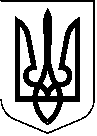 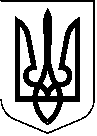 МИКОЛАЇВСЬКА МІСЬКА РАДА РІШЕННЯвід	  Миколаїв	№Про затвердження технічної документації із землеустрою щодо встановлення (відновлення) меж земельної ділянки в натурі (на місцевості) площею 4961 кв.м (кадастровий номер 4810137200:04:060:0023), з метою передачі у постійне користування ГУ ДСНС України у Миколаївській області для розміщення та постійної діяльності органів і підрозділів ДСНС по вул. 2 Екіпажній, 1 у Центральному районі м. Миколаєва (забудована земельна ділянка)Розглянувши звернення ГУ ДСНС України у Миколаївській області, дозвільну справу від 07.12.2023 № 23011-000662250-007-33, містобудівну документацію м. Миколаєва, наявну земельно-кадастрову інформацію, рекомендації постійної комісії міської ради з питань екології, природокористування, просторового розвитку, містобудування, архітектури і будівництва, регулювання земельних відносин, керуючись Конституцією України, Земельним кодексом України, Законами України «Про землеустрій», «Про місцеве самоврядування в Україні», міська радаВИРІШИЛА:1. Затвердити технічну документацію із землеустрою щодо встановлення (відновлення) меж земельної ділянки в натурі (на місцевості) площею 4961 кв.м (кадастровий номер 4810137200:04:060:0023), з метою передачі у постійне користування ГУ ДСНС України у Миколаївській області для розміщення та постійної діяльності органів і підрозділів ДСНС по вул. 2 Екіпажній, 1 у Центральному районі м. Миколаєва (забудована земельна ділянка; право власності на нерухоме майно згідно з відомостями з державного реєстру речових прав, реєстраційний номер об’єкта нерухомого майна: 1757870848101, номер відомостей про речове право: 30145619 від 30.01.2019, зареєстровано на підставі рішення про державну реєстрацію прав та їх обтяжень (з відкриттям розділу), індексний номер: 45366230 від 05.02.2019, власник: Держава, Орган державної влади, Держава в особі ДЕРЖАВНОЇ СЛУЖБИ УКРАЇНИ З НАДЗВИЧАЙНИХ СИТУАЦІЙ), відповідно до висновку департаменту архітектури та містобудування Миколаївської міської ради від 15.12.2023                                     № 49835/12.01-24/23-2.Земельна ділянка має обмеження у використанні згідно з Порядком ведення Державного земельного кадастру, затвердженим постановою Кабінету Міністрів України від 17.10.2012 № 1051:- на земельній ділянці площею 0,0958 га за кодом типу 01.05 – «Охоронна зона навколо (уздовж) об’єкта енергетичної системи»;- на земельній ділянці площею 0,1170 га за кодом типу 01.08 – «Охоронна зона навколо інженерних комунікацій».2. Запропоновано ГУ ДСНС України у Миколаївській області звернутися до Миколаївської обласної військової адміністрації з питанням щодо передачі земельної ділянки (кадастровий номер 4810137200:04:060:0023) в постійне користування для розміщення та постійної діяльності органів і підрозділів ДСНС по вул. 2 Екіпажній, 1 у Центральному районі м. Миколаєва (забудована земельна ділянка).3. Контроль за виконанням даного рішення покласти на постійну комісію міської ради з питань екології, природокористування, просторового розвитку містобудування, архітектури і будівництва, регулювання земельних відносин (Нестеренко), заступника міського голови Андрієнка Ю.Г.Міський голова	  О. СЄНКЕВИЧ